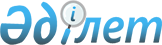 О внесении изменения в постановление акимата города Жанаозен от 21 мая 2018 года № 311 "Об организации бесплатного питания отдельным категориям воспитанников государственных дошкольных организаций образования"
					
			Утративший силу
			
			
		
					Постановление акимата города Жанаозен Мангистауской области от 16 мая 2019 года № 289. Зарегистрировано Департаментом юстиции Мангистауской области 17 мая 2019 года № 3889. Утратило силу постановлением акимата города Жанаозен Мангистауской области от 4 мая 2021 года № 225
      Сноска. Утратило силу постановлением акимата города Жанаозен Мангистауской области от 04.05.2021 № 225 (вводится в действие по истечении десяти календарных дней после дня его первого официального опубликования).
      В соответствии с Законами Республики Казахстан от 23 января 2001 года "О местном государственном управлении и самоуправлении в Республике Казахстан" и от 27 июля 2007 года "Об образовании", а также на основании представления департамента юстиции Мангистауской области от 20 января 2019 года №10-15-134, акимат города Жанаозен ПОСТАНОВЛЯЕТ:
      1. Внести в постановление акимата города Жанаозен от 21 мая 2018 года № 311 "Об организации бесплатного питания отдельным категориям воспитанников государственных дошкольных организаций образования" (зарегистрировано в Реестре государственной регистрации нормативных правовых актов за № 3612, опубликовано 1 июня 2018 года в Эталонном контрольном банке нормативных правовых актов Республики Казахстан) следующее изменение:
      преамбулу изложить в новой редакции следующего содержания:
      "В соответствии с Законом Республики Казахстан от 27 июля 2007 года "Об образовании" и постановлением Правительства Республики Казахстан от 12 марта 2012 года №320 "Об утверждении размеров, источников, видов и Правил предоставления социальной помощи гражданам, которым оказывается социальная помощь", акимат города Жанаозен ПОСТАНОВЛЯЕТ:".
      2. Государственному учреждению "Жанаозенский городской отдел образования" (Жумалиев Т.) обеспечить государственную регистрацию настоящего постановления в органах юстиции, его официальное опубликование в Эталонном контрольном банке нормативных правовых актов Республики Казахстан и средствах массовой информации.
      3. Контроль за исполнением настоящего постановления возложить на заместителя акима города Жанаозен Танаеву С. 
      4. Настоящее постановление вступает в силу со дня государственной регистрации в органах юстиции и вводится в действие по истечении десяти календарных дней после дня его первого официального опубликования.
					© 2012. РГП на ПХВ «Институт законодательства и правовой информации Республики Казахстан» Министерства юстиции Республики Казахстан
				
      Аким города Жанаозен 

А. Дауылбаев
